Using Desmos to plot graphsGo to www.desmos.com then click on 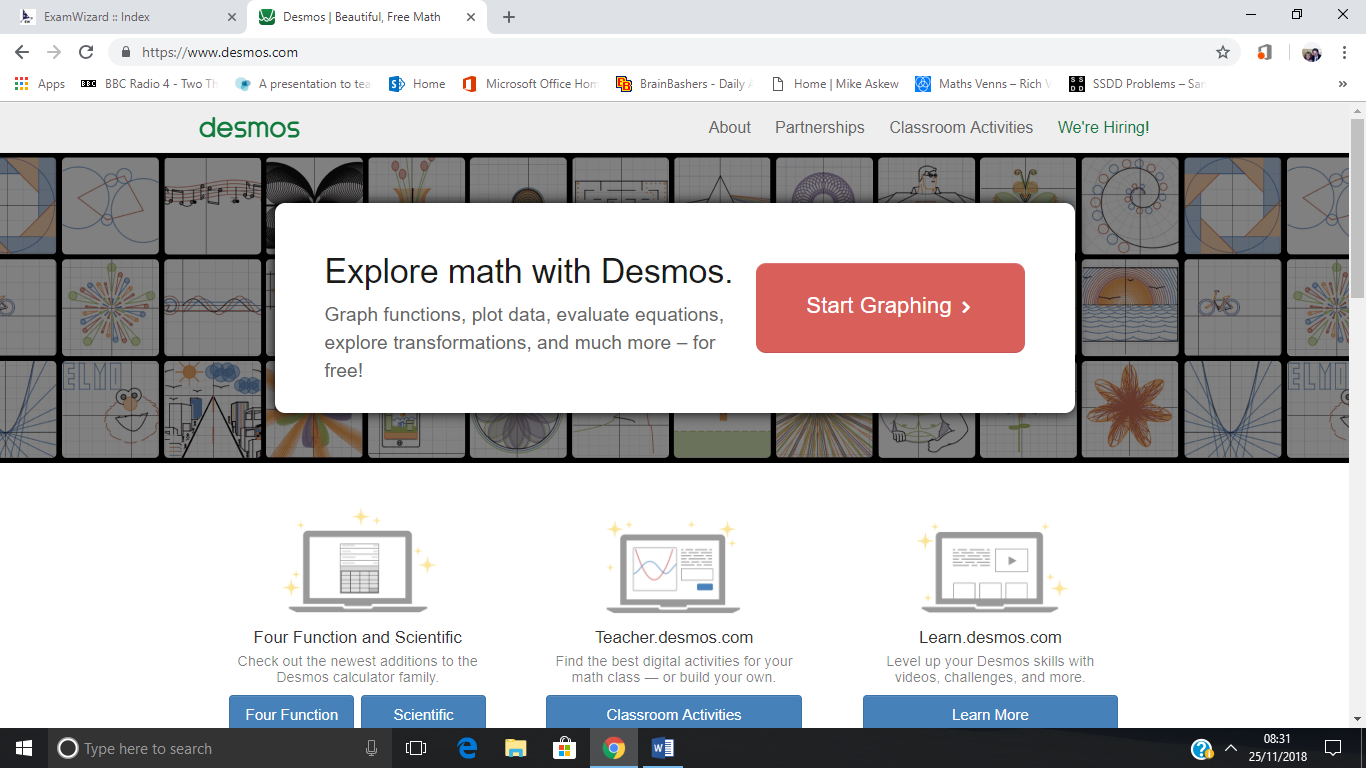 Your first graph: . Type in QuestionPredictCheckinterceptinterceptMinimum pointReflect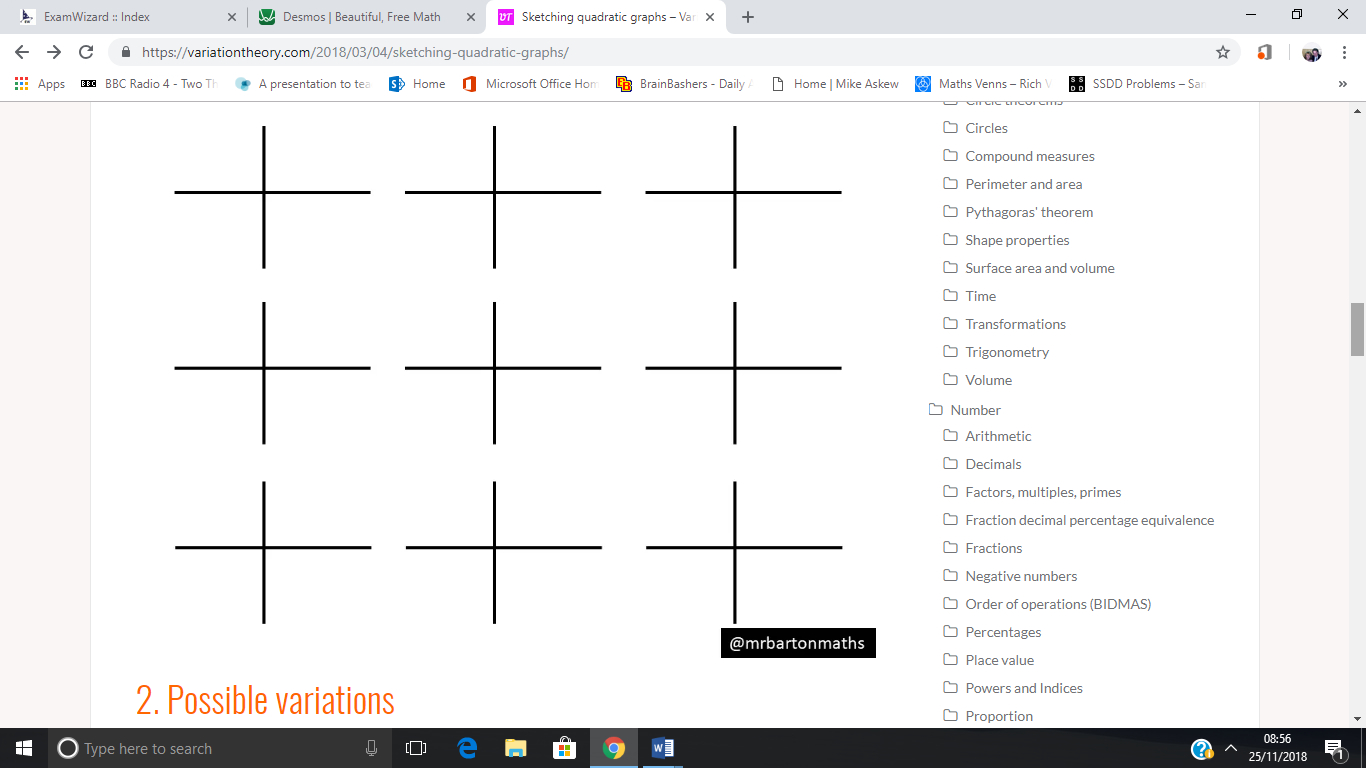 